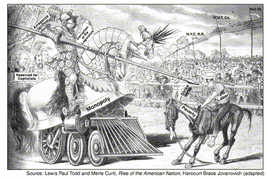 What is the main idea of this cartoon from the 1800s? Business has advantages over labor. Labor is gaining power over big business.Most Americans support the labor movement.Government should support the expansion of railroads.The American Federation of Labor responded to the situation shown in the cartoon by forming worker-owned businessesorganizing skilled workers into unions creating a single union of workers and farmers encouraging open immigration